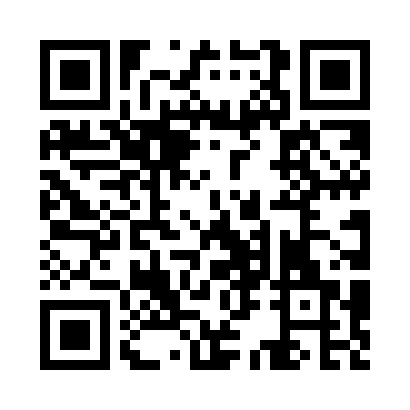 Prayer times for Sonoma, Alabama, USAMon 1 Jul 2024 - Wed 31 Jul 2024High Latitude Method: Angle Based RulePrayer Calculation Method: Islamic Society of North AmericaAsar Calculation Method: ShafiPrayer times provided by https://www.salahtimes.comDateDayFajrSunriseDhuhrAsrMaghribIsha1Mon4:125:3612:484:337:599:232Tue4:135:3712:484:337:599:233Wed4:135:3712:484:337:599:234Thu4:145:3812:484:347:599:225Fri4:155:3812:484:347:599:226Sat4:155:3912:494:347:589:227Sun4:165:3912:494:347:589:218Mon4:175:4012:494:347:589:219Tue4:175:4012:494:347:589:2010Wed4:185:4112:494:347:579:2011Thu4:195:4112:494:357:579:1912Fri4:205:4212:494:357:579:1913Sat4:205:4212:494:357:569:1814Sun4:215:4312:504:357:569:1815Mon4:225:4412:504:357:559:1716Tue4:235:4412:504:357:559:1617Wed4:245:4512:504:357:549:1618Thu4:255:4612:504:357:549:1519Fri4:255:4612:504:357:539:1420Sat4:265:4712:504:357:539:1321Sun4:275:4812:504:357:529:1222Mon4:285:4812:504:357:529:1223Tue4:295:4912:504:357:519:1124Wed4:305:5012:504:357:509:1025Thu4:315:5012:504:357:509:0926Fri4:325:5112:504:357:499:0827Sat4:335:5212:504:357:489:0728Sun4:345:5312:504:357:479:0629Mon4:355:5312:504:347:479:0530Tue4:365:5412:504:347:469:0431Wed4:375:5512:504:347:459:03